Бушуйская основная школа- филиал муниципального бюджетного общеобразовательного учреждения «Кириковская средняя школа»РАБОЧАЯ ПРОГРАММАпо предмету «История» для учащихся 6 класса Бушуйской основной школы – филиала муниципального бюджетного общеобразовательного учреждения«Кириковская средняя школа»Составила:                                             Шехова Ольга Ивановна2020-2021 учебный год1.ПОЯСНИТЕЛЬНАЯ ЗАПИСКА.    Настоящая рабочая программа составлена на основании основной образовательной программы основного общего образования Бушуйской основной школы – филиала муниципального бюджетного общеобразовательного учреждения «Кириковская средняя школа» № 71-од от 07.03.2020; учебного плана Бушуйской основной школы – филиала муниципального бюджетного общеобразовательного учреждения «Кириковская средняя школа» на 2020-2021 учебный год; положения о рабочей программе педагога  Бушуйской основной школы – филиала муниципального бюджетного общеобразовательного учреждения «Кириковская средняя школа» реализующего предметы, курсы и дисциплины общего образования от 30 мая 2020 года. Рабочая программа по истории опирается на УМК: 6 класс: Всеобщая история. История Средних веков. Учебник для общеобразоват, организаций. / [Е.В. Агибалова, Г.М. Донской]; под ред. А.А. Сванидзе. - М.: Просвещение, 2018; История России. 6 класс. Учебник для общеобразоват, организаций. В 2 ч./ [Н.М. Арсентьев, А.А. Данилов, П.С. Стефановича, А.Я. Токарева]; под ред. А.В. Торкунова. - М.: Просвещение, 2018 и рассчитана в соответствии с учебным планом Бушуйской основной школы – филиала муниципального бюджетного общеобразовательного учреждения «Кириковская средняя школа» в 6 классе на 35 учебных часов в год или 2 часа в неделю. Промежуточная аттестация проводится в период   с 04.05.2021г. по 25.05.2021г. в форме проекта. Главная цель изучения истории в современной школе – образование, развитие и воспитание личности школьника, способного к самоидентификации и определению своих ценностных приоритетов на основе осмысления исторического опыта своей страны и человечества в целом, активно и творчески применяющего исторические знания в учебной и социальной деятельности. Вклад основной школы в достижение этой цели состоит в базовой исторической подготовке и социализации учащихся.Цели изучения предмета:воспитание патриотизма, уважения к истории и традициям нашей Родины, к правам и свободам человека, демократическим принципам общественной жизни;освоение знаний о важнейших событиях, процессах отечественной и всемирной истории в их взаимосвязи и хронологической преемственности;овладение элементарными методами исторического познания, умениями работать с различными источниками исторической информации;формирование ценностных ориентаций в ходе ознакомления с исторически сложившимися культурными, религиозными, этнонациональными традициями;применение знаний и представлений об исторически сложившихся системах социальных норм и ценностей для жизни в поликультурном, полиэтничном и многоконфессиональном обществе, для участия в межкультурном взаимодействии, толерантного отношения к представителям других народов и стран.Задачи изучения истории:познакомить обучающихся с совокупностью знаний об основных этапах исторического пути человечества;вырабатывать у школьников представлений об основных источниках знаний о прошлом и настоящем;развивать у обучающихся способности рассматривать события и явления прошлого и настоящего, пользуясь приёмами исторического анализа, применять исторические знания при рассмотрении современных событий;развивать гуманитарную культуру школьников, приобщать к ценностям культуры;воспитывать уважение к истории, культуре, традициям своего и других народовсформировать у учащихся целостное представление об историческом пути России и о судьбах населяющих ее народов, об основных этапах, о важнейших событиях и крупных деятелях отечественной истории;сформировать у обучающихся понимание места и роли России во всемирно-историческом процессе, значения наследия этого периода для современного общества.Формируемые универсальные учебные действияВыпускник 6 класса научится:-локализовать во времени общие рамки и события Средневековья, этапы становления и развития государств;-использовать историческую карту как источник информации о территории, об экономических и культурных центрах Европы и других государств в Средние века, о направлениях крупнейших передвижений людей – походов, завоеваний, колонизаций и др.;-проводить поиск информации в исторических текстах, материальных исторических памятниках Средневековья;-составлять описание образа жизни различных групп населения в средневековых общества, памятников материальной и художественной культуры; рассказывать о значительных событиях средневековой истории;-раскрывать характерные, существенные черты: а) экономических и социальных отношений и политического строя государств; б) ценностей, господствовавших в средневековых обществах, религиозных воззрений, представлений средневекового человека о мире;-объяснять причины и следствия ключевых событий отечественной и всеобщей истории Средних веков;-сопоставлять развитие Руси и других стран в период Средневековья, показывать общие черты и особенности (в связи с понятиями «политическая раздробленность», «централизованное государство» и др.);-давать оценку событиям и личностям отечественной и всеобщей истории Средних веков;-применять понятийный аппарат и приемы исторического анализа для раскрытия сущности и значения следующих событий и явлений: образование Древнерусского государства; Крещение Руси; начало политической раздробленности; установление зависимости русских земель от Золотой Орды; объединение русских земель вокруг Москвы;-изучать и систематизировать информацию из различных исторических и современных источников как по периоду в целом, так и по отдельным тематическим блокам;-давать оценку исторической личности;-применять исторические знания для выявления и сохранения исторических и культурных памятников истории России до XV векаВыпускник 6 класса получит возможность научиться:-давать сопоставительную характеристику политического устройства государств Средневековья (Русь, Запад, Восток);-сравнивать свидетельства различных исторических источников, выявляя в них общее и различия;-составлять на основе информации учебника и дополнительной литературы описания памятников средневековой культуры, объяснять, в чем заключаются их художественные достоинства и значение.2. ПЛАНИРУЕМЫЕ РЕЗУЛЬТАТЫ ОСВОЕНИЯ ПРЕДМЕТА.Личностные результаты изучения курсов «История России», «Всеобщая история. История Средних веков» в 6 классе включают в себя:первичная социальная и культурная идентичность на основе усвоения системы исторических понятий и представлений о прошлом Отечества (период до XV в.), эмоционально положительное принятие своей этнической идентичности;познавательный интерес к прошлому своей Родины;изложение своей точки зрения, её аргументация в соответствии с возрастными возможностями;проявление эмпатии как понимания чувств других людей и сопереживания им;уважительное отношение к прошлому, к культурному и историческому наследию через понимание исторической обусловленности и мотивации поступков людей предшествующих эпох;навыки осмысления социально-нравственного опыта предшествующих поколений;уважение к народам России и мира и принятие их культурного многообразия, понимание важной роли взаимодействия народов в процессе формирования древнерусской народности;следование этическим нормам и правилам ведения диалога в соответствии с возрастными возможностями, формирование коммуникативной компетентности;обсуждение и оценивание своих достижений, а также достижений других обучающихся под руководством педагога;расширение опыта конструктивного взаимодействия в социальном общении.Предметные результаты изучения курсов «История России», «Всеобщая история. История Средних веков» в 6 классе включают в себя:определение исторических процессов, событий во времени, применение основных хронологических понятий и терминов (эра, тысячелетие, век);установление синхронистических связей истории Руси и стран Европы и Азии;составление и анализ генеалогических схем и таблиц;определение и использование исторических понятий и терминов;овладение элементарными представлениями о закономерностях развития человеческого общества с древности, начале исторического пути России и судьбах народов, населяющих её территорию;использование знаний о территории и границах, географических особенностях, месте и роли России во всемирно-историческом процессе в изучаемый период;использование сведений из исторической карты как источника информации о расселении человеческих общностей в эпоху первобытности, расположении древних народов и государств, местах важнейших событий;изложение информации о расселении человеческих общностей в эпоху первобытности, расположении древних государств, местах важнейших событий;описание условий существования, основных занятий, образа жизни людей в древности, памятников культуры, событий древней истории;понимание взаимосвязи между природными и социальными явлениями, их влияния на жизнь человека;высказывание суждений о значении исторического и культурного наследия восточных славян и их соседей;описание характерных, существенных черт форм до государственного и государственного устройства древних общностей, положения основных групп общества, религиозных верований людей;поиск в источниках различного типа и вида (в материальных памятниках древности, отрывках исторических текстов) информации о событиях и явлениях прошлого;анализ информации, содержащейся в летописях и правовых документах и публицистических произведениях, записках иностранцев и других источниках по истории;использование приёмов исторического анализа (сопоставление и обобщение фактов, раскрытие причинно-следственных связей, целей и результатов деятельности людей и др.);понимание важности для достоверного изучения прошлого комплекса исторических источников, специфики учебно-познавательной работы с источниками древнейшего периода развития человечества;оценивание поступков, человеческих качеств на основе осмысления деятельности исторических личностей;умение различать достоверную и вымышленную (мифологическую, легендарную) информацию в источниках и их комментирование (при помощи учителя);сопоставление (при помощи учителя) различных версий и оценок исторических событий и личностей с опорой на конкретные примеры;определение собственного отношения к дискуссионным проблемам прошлого;систематизация информации в ходе проектной деятельности, представление её результатов как по периоду в целом, так и по отдельным тематическим блокам;поиск и оформление материалов древней истории своего края, региона, применение краеведческих знаний при составлении описаний исторических и культурных памятников на территории современной России;приобретение опыта историко-культурного, историко-антропологического, цивилизационного подходов к оценке социальных явлений;личностное осмысление социального, духовного, нравственного опыта периода Древней и Московской Руси;уважение к древнерусской культуре и культуре других народов, понимание культурного многообразия народов Евразии в изучаемый период.Метапредметные результаты изучения курсов «История России», «Всеобщая история. История Средних веков» в 6 классе включают в себя:формулировать при поддержке учителя новые для себя задачи в учёбе и познавательной деятельности;планировать при поддержке учителя пути достижения образовательных целей;соотносить свои действия с планируемыми результатами, осуществлять контроль своей деятельности в процессе достижения результата, оценивать правильность решения учебной задачи;работать с учебной и внешкольной информацией (анализировать графическую, художественную, текстовую, аудиовизуальную информацию, обобщать факты, составлять план, тезисы, конспект и т. д.);собирать и фиксировать информацию, выделяя главную и второстепенную, критически оценивать её достоверность (при помощи педагога);использовать современные источники информации — материалы на электронных носителях: находить информацию в индивидуальной информационной среде, среде образовательного учреждения, федеральных хранилищах образовательных информационных ресурсов и контролируемом Интернете под руководством педагога;привлекать ранее изученный материал при решении познавательных задач;ставить репродуктивные вопросы (на воспроизведение материала) по изученному материалу;определять понятия, устанавливать аналогии, классифицировать явления, с помощью учителя выбирать основания и критерии для классификации и обобщения;логически строить рассуждение, выстраивать ответ в соответствии с заданием, целью (сжато, полно, выборочно);применять начальные исследовательские умения при решении поисковых задач;решать творческие задачи, представлять результаты своей деятельности в форме устного сообщения, участия в дискуссии, беседы, презентации и др., а также в виде письменных работ;использовать ИКТ-технологии для обработки, передачи, систематизации и презентации информации;планировать этапы выполнения проектной работы, распределять обязанности, отслеживать продвижение в выполнении задания и контролировать качество выполнения работы;организовывать учебное сотрудничество и совместную деятельность с учителем и сверстниками, работать индивидуально и в группе;определять свою роль в учебной группе, вклад всех участников в общий результат.3.СОДЕРЖАНИЕ УЧЕБНОГО ПРЕДМЕТА.4. ТЕМАТИЧЕСКОЕ ПЛАНИРОВАНИЕ С УКАЗАНИЕМ КОЛИЧЕСТВА ЧАСОВ НА ОСВОЕНИЕ КАЖДОЙ ТЕМЫ.Всеобщая история. История Средних вековИстория России  Необходима корректировка расписания до 28.05.2021 на 3 часа.5.СПИСОК ЛИТЕРАТУРЫ, ИСПОЛЬЗУЕМЫЙ ПРИ ОФОРМЛЕНИИ РАБОЧЕЙ ПРОГРАММЫ.1. Учебник, 6 класс: Всеобщая история. История Средних веков. Учебник для общеобразоват, организаций. / [Е.В. Агибалова, Г.М. Донской]; под ред. А.А. Сванидзе. - М.: Просвещение, 2018; 2. Учебник, 6 класс: История России. Учебник для общеобразоват, организаций. В 2 ч./ [Н.М. Арсентьев, А.А. Данилов, П.С. Стефановича, А.Я. Токарева]; под ред. А.В. Торкунова. - М.: Просвещение, 2018.СОГЛАСОВАНО:заместитель директора по учебно-воспитательной работе Сластихина Н.П._______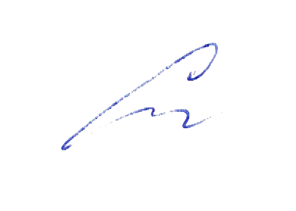 «31» августа 2020 года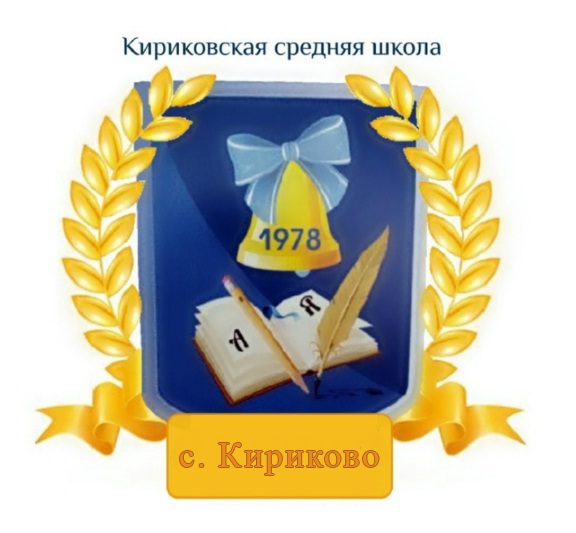 УТВЕРЖДАЮ:Директор муниципального бюджетного общеобразовательного учреждения «Кириковская средняя школа»_________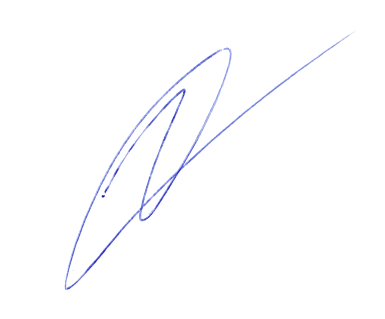 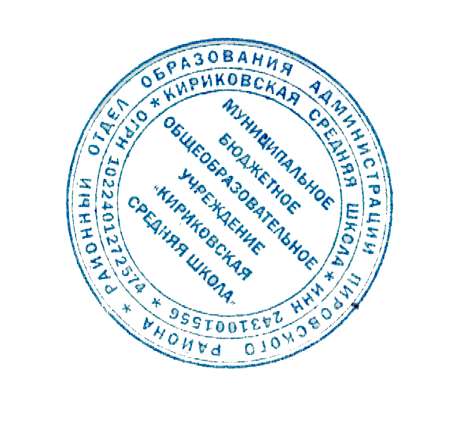 Ивченко О.В.«31» августа 2020 года№ п/пНаименование разделаКоличество часовИстория России.38часов1.Вводный урок. Наша Родина – Россия1 час2.Глава I. Народы и государства на территории нашей страны в древности.5 часов+1 час повторение3.Глава II. Русь в IX – первой половине XIIв.8 часов+1 час повторение4.Глава III. Русь в середине XII – начале XIIIв.5 часов5.Глава IV. Русские земли в середине XIII – XIVв.8 часов+1 час повторение6.Глава VI. Формирование единого Русского государства.5 часов+1 час повторение7.Промежуточная аттестация2 часаВсеобщая история.История Средних веков32 часа1.Глава I. Становление средневековой Европы (VI-XI века).5 часов2.Глава II.Византийская империя и славяне в VI-XI веках.3часа3.Глава III. Арабы в VI-XI веках.2 часа4.Глава IV. Феодалы и крестьяне.2 часа5.Глава V. Средневековый город в Западной и Центральной Европе.3 часа6.Глава VI. Католическая церковь в XI-XIII веках. Крестовые походы.2 часа7.Глава VII. Образование централизованных государств в Западной Европе (XI-XV века).6 часов8.Глава VIII. Славянские государства и Византия в XIV-XV веках.2 часа9.Глава IX. Культура Западной Европы в Средние века.5 часов10.Глава X. Народы Азии, Америки и Африки в Средние века2 часа№ п/пНазвание разделов, темКол-во часовДата1.Введение. Образование варварских королевств. Государство франков в VI-VIII веках.11.092.Христианская церковь в ранее Средневековье.14.093.Возникновение и распад империи Карла Великого.18.094.Феодальная раздробленность Западной Европы в IX-XI веках.111.095.Англия в ранее Средневековье.115.096.Византия при Юстиниане. Борьба империй с внешними врагами.118.097.Культура Византии.122.098.Образование славянских государств.125.099.Возникновение ислама. Арабский халифат и его распад.129.0910.Культура стран халифата.12.1011.Средневековая деревня и её обитатели.16.1012.В рыцарском замке.19.1013.Формирование средневековых городов. Городское ремесло.113.1014.Торговля в средние века.116.1015.Горожане и их образ жизни.120.1016.Могущество папской власти. Католическая церковь и еретики.123.1017.Крестовые походы.13.1118.Как происходило объединение Франции.16.1119.Что англичане считают началом своих свобод.110.1120.Столетняя война.113.1121.Усиление королевской власти в конце XV веках во Франции и в Англии.117.1122.Реконкиста и образование централизованных государств на Пиренейском полуострове.120.1123.Государства, оставшиеся раздробленными: Германия и Италия в XII-XV веках.124.1124.Гуситское движение в Чехии.127.1125.Завоевание турками-османами Балканского полуострова.11.1226.Образование и философия.14.1227.Средневековая литература.18.1228.Средневековое искусство.111.1229.Культура раннего Возрождения в Италии.115.1230.Научные открытия и изобретения.118.1231.Средневековая Азия: Китай, Индия, Япония.122.1232.Государства и народы Африки и доколумбовой Америки.125.12Итого:32 часа№ п. пНазвание разделов, темКол-во часовДата1.Вводный урок. Наша Родина Россия.112.012.Древние люди и их стоянки на территории России.115.013.Неолитическая революция.119.014.Образование первых государств.122.015.Образование первых государств.126.016.Восточные славяне и их соседи.129.017.Повторительно-обобщающий урок по теме: «Народы и государства на территории нашей страны в древности»12.028.Первые известия о Руси.15.029.Становление Древнерусского государства.19.0210.Правление князя Владимира. Крещение Руси.112.0211.Русское государство при Ярославе Мудром.116.0212.Русь при наследниках Ярослава Мудрого. Владимир Мономах.119.0213.Общественный строй и церковная организация на Руси.126.0214.Культурное пространство Европы и культура Руси.12.0315.Повседневная жизнь населения.15.0316.Повторительно-обобщающий урок по теме: «Русь в IX – первой половине XIIв.».19.0317.Политическая раздробленность на Руси.112.0318.Владимиро-Суздальское княжество.116.0319.Владимиро-Суздальское княжество.119.0320.Новгородская республика.130.0321.Южные и юго-западные русские княжества.12.0422.Монгольская империя и изменение политической карты мира.16.0423.Батыево нашествие на Русь.113.0424.Северо-Западная Русь между Востоком и Западом.116.0425.Золотая Орда: государственный строй. Население экономика, культура.120.0426.Литовское государство и Русь.123.0427.Усиление Московского княжества.127.0428.Объединение русских земель вокруг Москвы. Куликовская битва.130.0429.Развитие культуры в русских землях во второй половине XIII-XIVв.4.0530.Повторительно-обобщающий урок по теме: «Русские земли в середине XIII – XIVв.».17.0531.Русские земли на политической карте Европы и мира в начале XVв.111.0532.Московское княжество в первой половине ХVв.118.0533.Распад Золотой Орды и его последствия.121.0534.Московское государство и его соседи во второй половине ХVв.125.0535.Формирование культурного пространства единого Российского государства.128.0536.Повторительно-обобщающий урок по теме: «Формирование единого Русского государства».137,38.Промежуточная аттестация2 часаИтого:38 часов